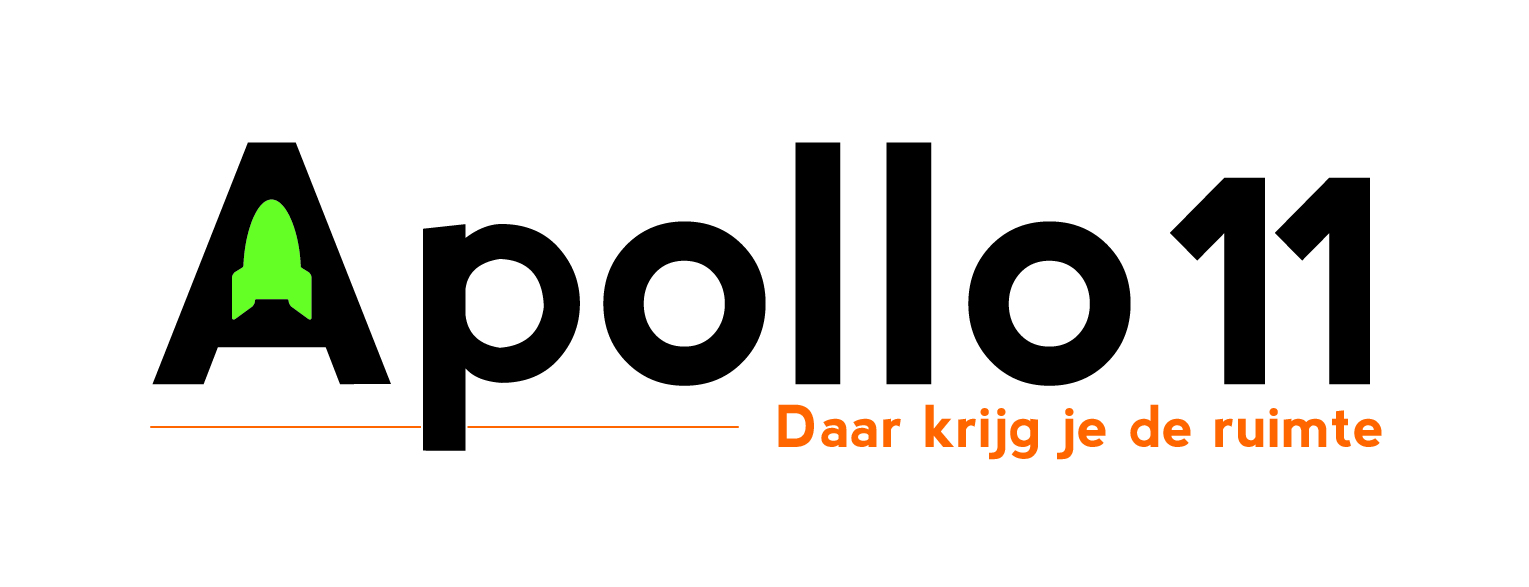 Is er in uw familie sprake vanZijn er nog opmerkingen of andere dingen die voor de school belangrijk zijn?(bijvoorbeeld medicijn gebruik, bijzonderheden m.bt. de gezondheid van uw kind, allergieën e.d.)Wilt u dit ingevulde formulier afdrukken en ondertekenen?Voor controle van onze administratie is het noodzakelijk dat wij samen met het ingevulde formulier een kopie van een officieel document* ontvangen.*document met sofinummer van belastingdienst, paspoort, uittreksel bevolkingsregisterDatum van invullen:      Handtekening ouders / verzorgers:Ouder/verzorger 1				Ouder/verzorger 2.................................				.................................U kunt het ondertekende formulier opslaan/inscannen (met als naam: inschrijving_voornaam_achternaam) en mailen naar administratie@apollo11.nlOf u kunt deze informatie opsturen naar:		Obs Apollo 11		Ten Veldestraat 98		3454 EN UTRECHTAanmeldformulierAanmeldformulier (in te vullen door de school)	Ontvangen op:       Bevestiging, verstuurd op      vragenlijst , verstuurd op      pakket 6 mnd, verstuurd op      gebeld voor afspraak op      1e schooldag:      Groep:     Achternaam kindvoorvoegsel     v       mRoepnaamvoorletters      GeboortedatumGeboorteplaatsGeslachtGezindteGeboortelandIn Nederland sinds:NationaliteitBSN nummerBroertje/ zusje van:      in groep            in groep            in groep      Plaats in het gezin1    2    3    4Adres gegevensStraatnaamhuisnummerPostcodeWoonplaatsTelefoonGeheim:Ja    NeeIs uw kind ingeschreven op een andere school?Is uw kind ingeschreven op een andere school?Is uw kind ingeschreven op een andere school?Ja    NeeHeeft uw kind al onderwijs gehad op een andere school?Heeft uw kind al onderwijs gehad op een andere school?Heeft uw kind al onderwijs gehad op een andere school?Ja    NeeZo ja, graag onderstaande gegevens invullenZo ja, graag onderstaande gegevens invullenZo ja, graag onderstaande gegevens invullenNaam school:Adres:Postcode en plaatsHeeft uw kind voorschool gehad voordat hij/zij vier jaar was?Heeft uw kind voorschool gehad voordat hij/zij vier jaar was?Heeft uw kind voorschool gehad voordat hij/zij vier jaar was?Ja    NeeNaam voorschool:Hoe lang?Gegevens ouder / verzorger 1Gegevens ouder / verzorger 2AchternaamVoornaamRelatie tot kindvader    moedervader    moederAdresPostcodeWoonplaatsEmail adresMobiel nummerBsnGeboortedatumGeboortelandNationaliteitBurgerlijke staatGezindteBeroepOpleidingDiploma behaaldJa    neeJa    neeWerkzaam bij bedrijfVluchtelingenstatusJa    neeja    neeHuisarts van het kindNaamadresPostcode en plaatstelefoonnummerdyslexieautismehoogbegaafdheidad(h)dproblemen met spraak en/of taal moeilijk lerenproblemen met gedragemotionele problemen